Профессиональная пробаНачальные классы Юлия Леонидовна Решетниковапреподаватель специальных дисциплин по направлению «Начальные классы» Сфера профессиональной деятельности: Социальная среда.Профессия: Учитель начальных классов.Основные сведения о профессии. Учитель начальных классов – очень важная профессия в обществе.Особенность преподавания в младших классах состоит в том, что именно первый учитель формирует у детей само умение учиться. Первоклассники изначально не знакомы с нормами поведения в школе, не умеют работать с учебниками, тетрадями и другими школьными принадлежностями, не знакомы с работой в паре или группе. Всему этому дети учатся в начальной школе.Преподавание в младших классах – это не только обучение детей конкретным дисциплинам (математике, русскому языку и т.д.). Это также и воспитание, привитие общечеловеческих ценностей, доброжелательности в отношении к окружающим, развитие навыков, необходимых для дальнейшего обучения. Учитель начальных классов формирует фундамент для дальнейшего образования детей. От первого учителя зависит многое, поэтому это профессия с большой моральной ответственностью.Работа учителя, несомненно, творческая и интересная. Учитель начальных классов имеет особенно много способов самовыражения. Он может устраивать спектакли и праздники, конкурсы и экскурсии. Для того, чтобы детям было интересно и легко учиться, педагог использует  игровые приёмы, технические средства и разнообразие активностей.Роль педагога в развитии общества значительна хотя бы потому, что он воспитывает подрастающее поколение и тем самым влияет на будущее общества, будущее его науки и культуры.Хороший учитель должен обладать отличным знанием своего предмета, владеть методиками преподавания, знать психологические особенности детей.Он обязательно должен обладать коммуникативными навыками – уметь общаться с детьми, их родителями, администрацией, коллегами. Огромную долю своей работы педагог проводит в коммуникации с другими людьми, ему крайне важно уметь излагать свои мысли.Представим, что мы оказались на курсах повышения квалификации. Нашей целью сегодня будет овладеть новой методикой, развивающей критическое мышление – моделью Фрейера, а также опробовать её в своей работе.В настоящее время учителя ежегодно обязаны проходить курсы повышения квалификации. На этих курсах они узнают,  в том числе и новые методы преподавания, которые помогают лучше найти подход к современным детям и развивать в них навыки, необходимые в XXI веке. Из-за обилия доступной информации современному человеку просто необходимо обладать навыками критического мышления, а это значит, надо развивать их с раннего детства, с младших классов.Для этого вам нужно:Познакомиться с новой методикой;Подумать, при изучении какой темы в начальной школе можно было бы использовать эту модель; Составить модель Фрейер для выбранной темы урока.Профессиональная проба для обучающихся 10-11 классов.Тематический планПроба первого уровня.Практическое занятие.ЗАДАНИЕ: Анализ модели Фрейер, структуры проведения урока с применением модели Фрейер.Проба второго уровня.Практическое занятие.ЗАДАНИЕ: Подбор и систематизация информационного материала. Составление фрагмента урока с применением модели Фрейер.Проба третьего уровня.Практическое занятие.ЗАДАНИЕ: Проведение фрагмента урока с моделью Фрейер.Материальное обеспечение:Приложение и дополненияПриложение № 1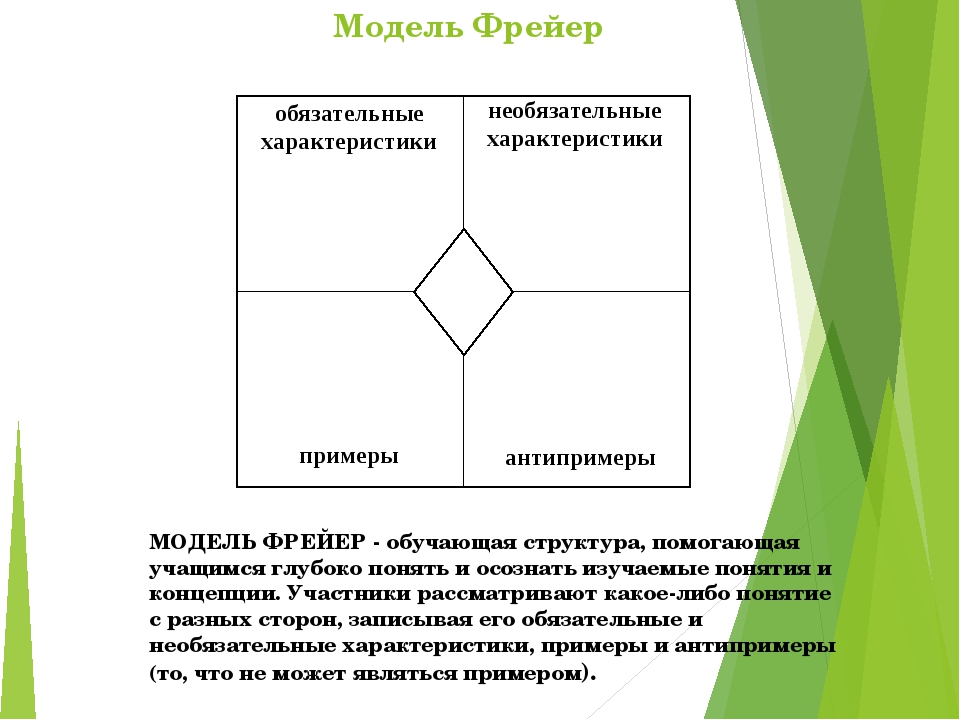 Приложение № 2 Фрагмент урока: обобщение и систематизация знаний учащихся 9 класса по теме «Геометрическая прогрессия» с применением обучающей структуры -  Модель Фрейер. Класс поделен на 4 команды по 5-6 человек. Далее каждой команде выдается «Модель Фрейер» и командам предлагается заполнить модель. На заполнение дается 3-5 минут. Представление модели (1 человек от команды) 1-2 минуты.После представления другие команды и учитель могут задавать дополнительные вопросы и вносить корректировки.Результаты работы командМодель Фрейер для понятия «Геометрическая прогрессия»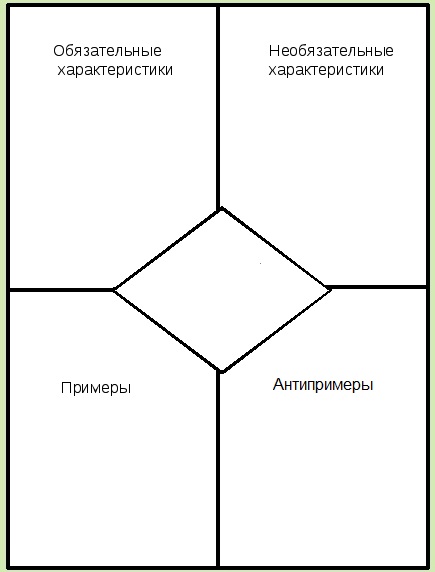 Вывод: Для того, чтобы ученики действительно стали успешными, необходимо обучить их навыкам эффективной коммуникации, сотрудничества и работы в команде. При работе в группах, все вовлечены в процесс обучения, учащимся весело и информация запоминается легко. Преподавание по этой методике сводится к своеобразной игре, в которой принимают участие все.№ п/пТемаКоличество учебных часовКоличество учебных часов№ п/пТемаТеорияПрактика1.Введение в профессию. История развития профессии «учитель начальных классов». Основные направления работы с моделью Фрейер.0,202.Диагностика информированности обучающихся о профессиональной деятельности. Решение познавательных задач, относящихся к педагогике начального образования.  0,153.Проба первого уровня.  Анализ модели Фрейер, структуры проведения урока с применением технологии.0,204.Проба второго уровня. Подбор и систематизация информационного материала. Составление фрагмента урока с применением модели Фрейер.0,305.Проба третьего уровня.Проведение фрагмента урока с моделью Фрейер.0,306.Беседа с обучающимися по результатам выполнения профессиональной пробы.  0,15ИтогоИтого2 ч2 чКомпонент пробыI уровень сложностиКомпонент пробыI уровень сложностиКомпонент пробыI уровень сложностиКомпонент пробыI уровень сложноститехнологическийситуативныйситуативныйфункциональныйЗаданиеАнализ модели Фрейер, структуры проведения урока с применением модели Фрейер.ЗаданиеАнализ модели Фрейер, структуры проведения урока с применением модели Фрейер.ЗаданиеАнализ модели Фрейер, структуры проведения урока с применением модели Фрейер.ЗаданиеАнализ модели Фрейер, структуры проведения урока с применением модели Фрейер.ЗаданиеЗаданиеЗаданиеЗаданиеЗаданиеИзучить этапы составления модели Фрейер.Найти примеры уроков с применением модели Фрейер.Найти примеры уроков с применением модели Фрейер.Составить устный анализ структуры урока с применением модели Фрейер.Составить устный анализ структуры урока с применением модели Фрейер.УсловиеУсловиеУсловиеУсловиеУсловиеНеобходимое оборудование: компьютер, ИнтернетНеобходимое оборудование: компьютер, ИнтернетНеобходимое оборудование: компьютер, ИнтернетНеобходимое оборудование: компьютер, ИнтернетНеобходимое оборудование: компьютер, ИнтернетРезультатРезультатРезультатРезультатРезультатЗадание выполнено, если обучающиеся изучили материал.Задание выполнено, если обучающиеся изучили материал.Задание выполнено, если обучающиеся нашли материал.Задание выполнено, если обучающиеся смогли составить устный анализ материала.Задание выполнено, если обучающиеся смогли составить устный анализ материала.Компонент пробыII уровень сложностиКомпонент пробыII уровень сложностиКомпонент пробыII уровень сложностиКомпонент пробыII уровень сложноститехнологическийситуативныйситуативныйфункциональныйЗаданиеПодбор и систематизация информационного материала. Составление фрагмента урока с применением модели Фрейер.ЗаданиеПодбор и систематизация информационного материала. Составление фрагмента урока с применением модели Фрейер.ЗаданиеПодбор и систематизация информационного материала. Составление фрагмента урока с применением модели Фрейер.ЗаданиеПодбор и систематизация информационного материала. Составление фрагмента урока с применением модели Фрейер.ЗаданиеЗаданиеЗаданиеЗаданиеЗаданиеПроанализировать уроки других педагогов с применением модели.Подобрать оптимальный материал для составления фрагмента урока.Подобрать оптимальный материал для составления фрагмента урока.Составить собствнный фрагмент урока с применением модели Фрейер.Составить собствнный фрагмент урока с применением модели Фрейер.УсловиеУсловиеУсловиеУсловиеУсловиеНеобходимое оборудование: компьютер, ИнтернетНеобходимое оборудование: компьютер, ИнтернетНеобходимое оборудование: компьютер, ИнтернетНеобходимое оборудование: компьютер, ИнтернетНеобходимое оборудование: компьютер, ИнтернетРезультатРезультатРезультатРезультатРезультатЗадание выполнено, если обучающиеся изучили материал и выбрали наиболее интересный для себя.Задание выполнено, если обучающиеся изучили материал и выбрали наиболее интересный для себя.Задание выполнено, если обучающиеся смогли подобрать материал.Задание выполнено, если обучающиеся смогли составить конспект урока с применением модели Фрейер.Задание выполнено, если обучающиеся смогли составить конспект урока с применением модели Фрейер.Компонент пробыIII уровень сложностиКомпонент пробыIII уровень сложностиКомпонент пробыIII уровень сложностиКомпонент пробыIII уровень сложноститехнологическийситуативныйситуативныйфункциональныйЗаданиеПроведение фрагмента урока с моделью Фрейер.ЗаданиеПроведение фрагмента урока с моделью Фрейер.ЗаданиеПроведение фрагмента урока с моделью Фрейер.ЗаданиеПроведение фрагмента урока с моделью Фрейер.ЗаданиеЗаданиеЗаданиеЗаданиеЗаданиеПодготовить рабочее место для проведения фрагмента урокаАктивизировать аудиторию.Активизировать аудиторию.Провести фрагмент урока с применением модели Фрейер.Провести фрагмент урока с применением модели Фрейер.УсловиеУсловиеУсловиеУсловиеУсловиеНеобходимое оборудование: компьютер, ИнтернетНеобходимое оборудование: компьютер, ИнтернетНеобходимое оборудование: компьютер, ИнтернетНеобходимое оборудование: компьютер, ИнтернетНеобходимое оборудование: компьютер, ИнтернетРезультатРезультатРезультатРезультатРезультатЗадание выполнено, если обучающиеся подобрали необходимые методические материалы, сопутствующие предметы для проведения урока.Задание выполнено, если обучающиеся подобрали необходимые методические материалы, сопутствующие предметы для проведения урока.Задание выполнено, если обучающиеся смогли настроить публику на урок.Задание выполнено, если обучающиеся смогли провести фрагмент урока с применением модели Фрейер.Задание выполнено, если обучающиеся смогли провести фрагмент урока с применением модели Фрейер.НаименованиеТехнические	характеристики	с необходимыми примечаниямиТехнические	характеристики	с необходимыми примечаниямиТехнические	характеристики	с необходимыми примечаниямиЕд.На группу/на 1 чел.На группу/на 1 чел.Степень необходимости (необходимо/опционально)КомпьютерВыход в интернет - есть, связь спринтеромВыход в интернет - есть, связь спринтеромВыход в интернет - есть, связь спринтером1На 1 челНа 1 челНеобходимоПроекторСвязь с компьютеромСвязь с компьютеромСвязь с компьютером11группунаОпциональноПринтерЦветнойкартриджкартридж,черный11группунаНеобходимоФлешка11группунаНеобходимоПрограммные обеспеченияMicrosoftOffice Word, PowerPoint, БраузерMicrosoftOffice Word, PowerPoint, БраузерMicrosoftOffice Word, PowerPoint, Браузер1На 1 челНа 1 челНеобходимоБумага	белаяформата А4Формат листов: А4, Количестволистов в пачке: 500Формат листов: А4, Количестволистов в пачке: 500Формат листов: А4, Количестволистов в пачке: 50010шт.На 1 челНа 1 челНеобходимоАвторучкишариковыеСтержень синего цветаСтержень синего цветаСтержень синего цвета1На 1 челНа 1 челНеобходимоНабор цветных фломастеров и \или карандашей1На 1 челНа 1 челОпциональноОбразец модели ФрейерИзображение в распечатанном вариантеИзображение в распечатанном вариантеИзображение в распечатанном варианте1На 1 челНа 1 челНеобходимоОбразец конспекта урока с применением модели ФрейерКонспект в распечатанном вариантеКонспект в распечатанном вариантеКонспект в распечатанном варианте1На 1 челНа 1 челНеобходимо